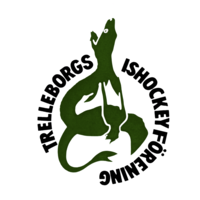   Erbjudande Startkit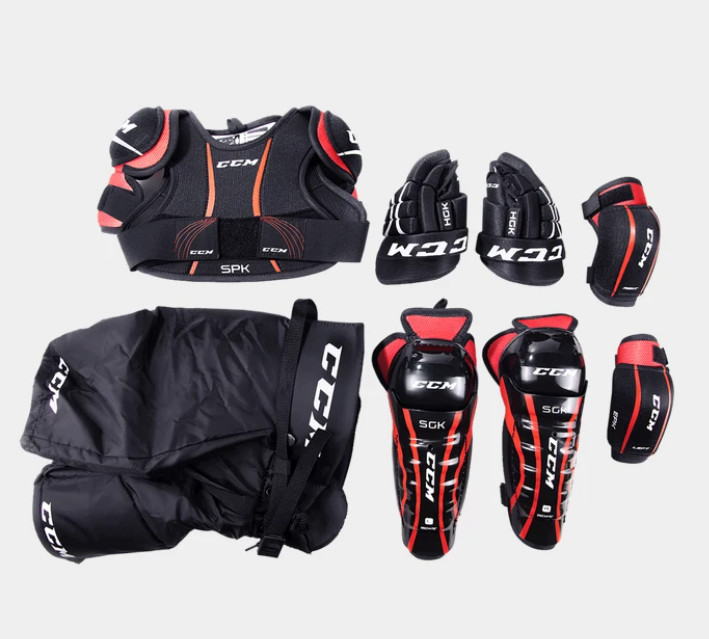 För Er som vill starta med ishockey i Trelleborgs IF har vi nu ett erbjudande.Ni kan köpa ett startkit från CCM med kroppsskydd:Nu endast 795 krNormalpris 1495 krFör att köpa detta kan Ni kontakta ledare på hockeyskolan eller ledare i D-ungdom.En bra billig start för att kunna börja spela ishockey.StyrelsenTrelleborgs Ishockeyförening